Básník Jiří WolkerJiří Wolker patří k výrazným osobnostem českého literárního života první poloviny dvacátých let minulého století…   Pracovní list pro žáky druhého stupně základních škol je součástí kolekce Jiří Wolker, jejímž cílem je připomenout při příležitosti stého výročí úmrtí dílo této předčasně zemřelé významné osobnosti české poezie. Umělecké směry v literatuře za první republiky _________________________________________________Napište, slovo, kterým je ve videu charakterizována poezie Jiřího Wolkera: citliváNapište, jakou cestou by se podle Pavla Janouška mohl ubírat vývoj Jiřího Wolkera, kdyby předčasně nezemřel: směrem ke katolicismuZjistěte názvy základních básnických sbírek Jiřího Wolkera: Host do domu, Těžká hodina
Co jsem se touto aktivitou naučil(a):………………………………………………………………………………………………………………………………………………………………………………………………………………………………………………………………………………………………………………………………………………………………………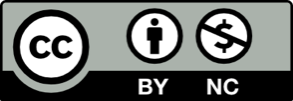 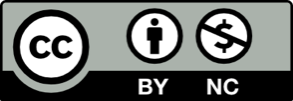 